AL DIRIGENTE SCOLASTICOdel 2° I.C. San Vito dei NormanniOggetto: Richiesta ferie A.S. 2023/2024– PERSONALE DOCENTE     _I_ sottoscritt__ _________________________________________________in servizio presso     questo Istituto in qualità di docente ScuolaINFANZIAPRIMARIASECONDARIA 1° GRADO       in servizio a Tempo indeterminato nel plesso___________________. avendo già usufruito di gg.       _____________ di ferie per l’a.s. 2023/2024 (ai sensi dell’art. 13 del C.C.N.L. 2016/2018) e di gg       _____________ di festività soppresse (ai sensi della legge 23/12/1977, n° 937)CHIEDEdi essere collocat_ in FERIEper n. _______ giorni lavorativi dal ____________ al_____________per n. _______ giorni lavorativi dal ____________ al_____________per n. _______ giorni lavorativi dal ____________ al_____________per n. _______ giorni lavorativi dal ____________ al_____________di essere collocat_ FESTIVITA’ SOPPRESSEper n. _______ giorni lavorativi dal ____________ al_____________per n. _______ giorni lavorativi dal ____________ al_____________per n. _______ giorni lavorativi dal ____________ al_____________per n. _______ giorni lavorativi dal ____________ al_____________San Vito dei Normanni______________                                                     Firma                                                                                                         _________________________INDIRIZZO DI REPERIBILITA’ DURANTE LE FERIE:Città__________________________________Via____________________________________Tel.______/_______________________Vista la domanda Si concedeNon si concede                                                          Il Dirigente Scolastico                                                           Prof.ssa Rosangela COLUCCI                                                                        Firma omessa ai sensi dell’art.3 comma 2 D.L. 39/93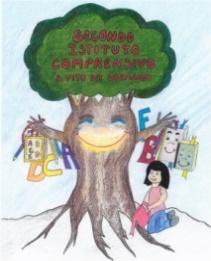 SECONDO ISTITUTO COMPRENSIVOPiazzale Kennedy - 72019 - San Vito dei Normanni - BRTel/Fax  0831951170bric82200p@istruzione.it - bric82200p@pec.istruzione.itwww.secondocomprensivosanvito.edu.itCodice Fiscale  81002230746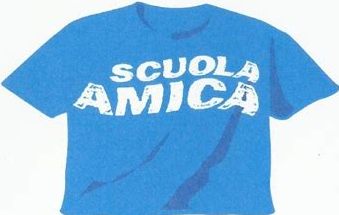 